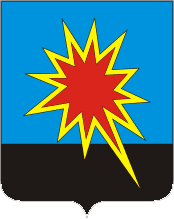 КЕМЕРОВСКАЯ ОБЛАСТЬКАЛТАНСКИЙ ГОРОДСКОЙ ОКРУГАДМИНИСТРАЦИЯ КАЛТАНСКОГО ГОРОДСКОГО  ОКРУГАПОСТАНОВЛЕНИЕОт 08.04.2019 г.         № 98-пОб утверждении списка невостребованных земельных долейВ соответствии с пунктом 7 статьи 12.1 Федерального Закона от 24.07.2002 № 101-ФЗ «Об обороте земель сельскохозяйственного назначения», уведомлением собственников невостребованных долей путем опубликования списка  невостребованных  земельных долей в газете «Калтанский вестник» от 29.11.2018 № 57 (1119), размещением информации на официальном сайте администрации Калтанского городского округа и протоколом от 11.03.2019 «Общего собрания собственников земельных долей - участников общей долевой собственности на земельный участок с кадастровым номером: 42:09:0000000:505, расположенного по адресу: Кемеровская область, Новокузнецкий район, в границах землепользования бывшего коллективного предприятия «Осинниковское»: 1. Утвердить список невостребованных земельных долей из земель сельскохозяйственного назначения в границах землепользования бывшего коллективного предприятия «Осинниковское» в составе земельного участка с кадастровым номером 42:09:0000000:505, расположенного по адресу: Кемеровская область, Новокузнецкий район, согласно приложению.2. Начальнику отдела организационной и кадровой работы (Верещагина Т.А.) разместить настоящее постановление на официальном сайте администраций Калтанского городского округа.  3. Директору МАУ «Пресс-центр г. Калтан» (Беспальчук В.Н.) опубликовать постановление в газете «Калтанский вестник». 4. Контроль за исполнением настоящего постановления возложить на директора МКУ «УМИ КГО» (Оборонова Е.Ф.) .5. Постановление вступает в силу с даты официального опубликования.Глава   Калтанскогогородского округа	                                                                    И.Ф.  ГолдиновПриложение к постановлению администрации                                                                   Калтанского городского округа                                                                                                         от 08.04.2019 г.  № 98-пСписок невостребованных земельных долей из земель сельскохозяйственного назначения в границах землепользования бывшего коллективного предприятия «Осинниковское» в составе земельного участка с кадастровым номером 42:09:0000000:505, расположенного по адресу: Кемеровская область, Новокузнецкий район№ п/пФИОРазмер земельной доли (га)1.       Архипов Анатолий Матвеевич 8,32.       Анисимова Елизавета Николаевна 8,33.       Башегурова Марина Николаевна 8,34.       Базанова Валентина Емельяновна 8,35.       Бочарова Раиса Абрамовна 8,36.       Воропаева Мария Петровна8,37.       Великовский Владимир Васильевич 8,38.       Выдрыч Николай Власович 8,39.       Варов Павел Абрамович 8,310.   Гомаско Николай Васильевич 8,311.   Гребенников Андрей Ефимович 8,312.   Жданова Татьяна Андреевна 8,313.   Зверева Татьяна Ивановна8,314.   Кривякова Валентина Владимировна 8,315.   Корчуганов Александр Владимирович8,316.   Максимова Мария Яковлевна8,317.   Новожилова Людмила Викторовна8,318.   Осипов Леонид Александрович 8,319.   Осипова Ольга Александровна8,320.   Пушкарева Зоя Федоровна 8,321.   Ромашев Сергей Анатольевич 8,322.Сапрыгина Александра Петровна 8,323.Савельев Виктор Петрович 8,324.Черемисинова Нина Федоровна 8,325.Шабалин Сергей Александрович 8,326.Зверева Татьяна Ивановна 8,327.Кастерин Владимир Александрович 8,328.Осипов Андрей Николаевич 8,329.Судоргин Федор Михайлович 8,330.Колесов Михаил Иванович8,331.Панин Михаил Яковлевич 8,332.Костерин Владимир Александрович 8,333.Титовский Андрей Васильевич 8,3